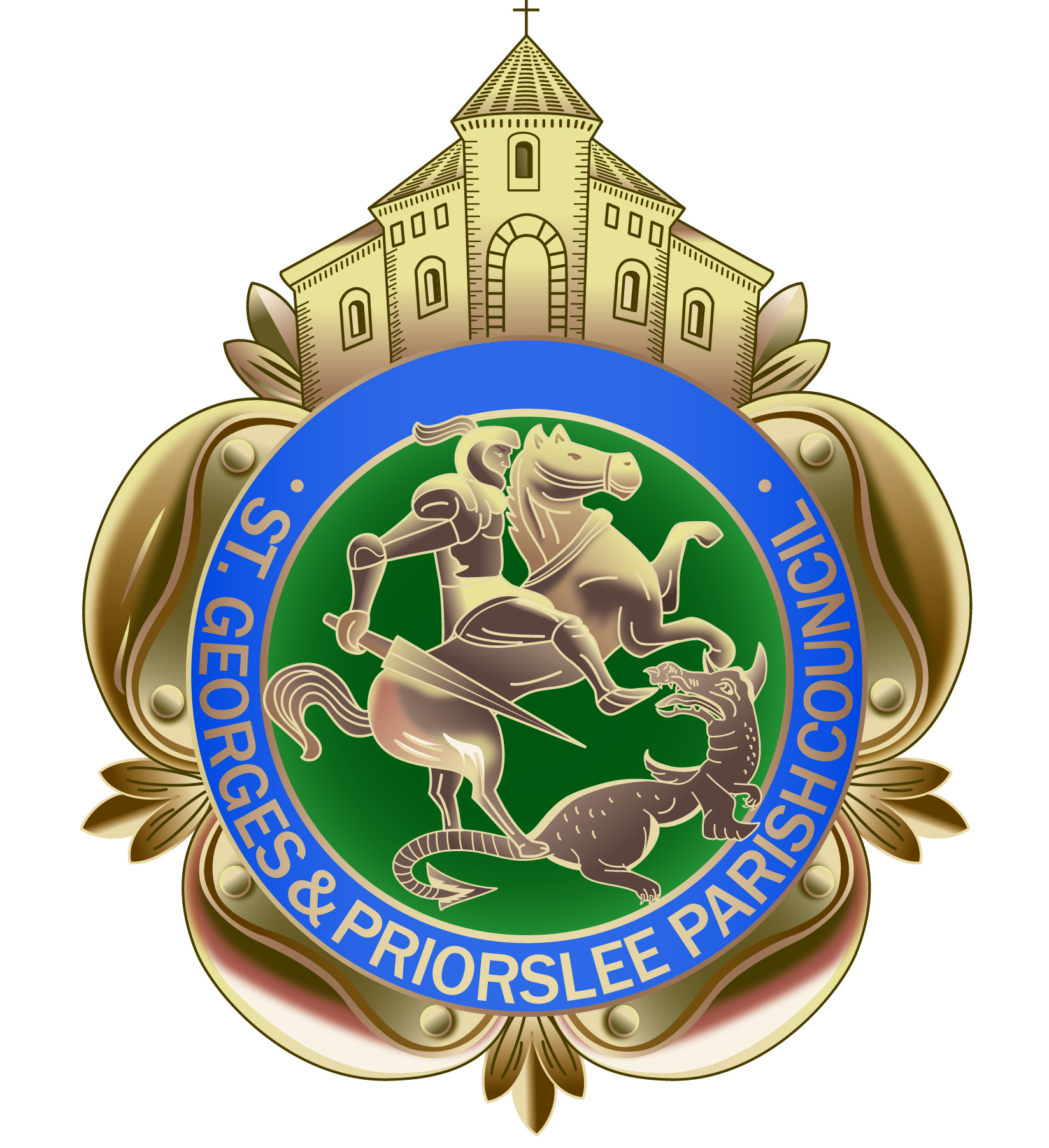 St Georges & Priorslee Parish CouncilParish Centre, Grove StreetSt Georges, Telford TF2 9LJ       Tel; 01952 567700Email: clerk@stgeorgesandpriorslee-pc.gov.ukWebsite: stgeorgesandpriorslee-pc.gov.ukTO ALL MEMBERS OF ST GEORGE’S & PRIORSLEE PARISH COUNCILYOU ARE HEREBY SUMMONED TO ATTEND THE PARISH MEETING OF St Georges & Priorslee Parish Council, to be held on Tuesday 29th January 2019 at 7.00pm at St Georges & Priorslee Parish Centre, Grove Street, St Georges.Yours faithfullyWendy Tonge (Mrs)Parish ClerkA G E N D A1.   Public question time: 15 minutes is allowed for members of the public to raise their concerns
2.   Apologies3.   Declarations of Interest:                                        (a)    Personal                     (b)    Prejudicial4.  Minutes:                                          (a)   To approve the minutes of the parish meeting held on 19th December                                                2018 (copy provided)                                            5. Clerks update on any matters arising from the previous meeting6.  Planning:       	Decisions taken under delegated powers during Dec/Jan 2019To consider any Planning Applications for January 2019 (Schedule attached)Planning Decisions - Planning decisions received and ‘Full Granted’ from       Telford & Wrekin (Schedule attached)  8.  Finance:                          (a)   Monthly Payment Schedule- To approve payments of accounts due in                  January 2019          (b)  Quarterly finance report for period Oct – Dec 2018 (copy provided)	 9.   Budget 2019/2020: (copy provided) to consider recommendations and set the Budget for 2019-2020 10. Precept 2019/2020: Financial Estimates (copy provided) to consider and set to resolve      the Precept for 2019-202011. Community Projects & Events: Officers briefing to Members (copy provided)To consider annual Summer & Winter day trip 2019 and quotes received fortransport 12.  Summer Hanging baskets: to consider quotes received: (copy provided)13. Grit bins: to consider requests received for additional bins14. Christmas lights: to consider the disposal of surplus lights15. Correspondence received: None received.